Name of Journal: World Journal of Gastrointestinal SurgeryManuscript NO: 48409Manuscript Type: Case ReportRole of total pancreatectomy in the treatment of paraduodenal pancreatitis: A case reportMikulić D et al. TP for paraduodenal pancreatitisDanko Mikulić, Tomislav Bubalo, Anna Mrzljak, Anita Škrtić, Stipislav Jadrijević, Tajana Filipec Kanižaj, Branislav KocmanDanko Mikulić, Tomislav Bubalo, Stipislav Jadrijević, Branislav Kocman - Division of Abdominal Surgery and Organ Transplantation, Department of Surgery, University Hospital Merkur, Zagreb 10000, CroatiaAnna Mrzljak, Tajana Filipec Kanižaj - Division of Gastroenterology, Department of Internal Medicine, University of Zagreb, School of Medicine, University Hospital Merkur, Zagreb 10000, CroatiaAnita Škrtić, Department of Pathology and Cytology, University of Zagreb, School of Medicine, University Hospital Merkur, Zagreb 10000, CroatiaORCID number: Danko Mikulić (0000-0001-8103-6045); Tomislav Bubalo (0000-0003-1422-8439); Anna Mrzljak (0000-0001-6270-2305); Anita Škrtić (0000-0002-9275-7283); Stipislav Jadrijević (0000-0002-0565-0665); Tajana Filipec Kanižaj (0000-0002-9828-8916); Branislav Kocman (0000-0003-1497-6031).Author contributions:  Mikulić D and Bubalo T were the patient’s operator and assistant. Mikulić D reviewed the literature and contributed to manuscript drafting. Bubalo T contributed to manuscript drafting. Mrzljak A reviewed the literature and contributed to manuscript drafting. Škrtić A performed pathology analyzed and explained the pathology imagings findings. Jadrijević S, Filipec Kanižaj T and Kocman B were responsible for the revision of the manuscript for important intellectual content. All authors issued final approval for the version to be submitted. Informed consent statement: Informed written consent was obtained from the patient for publication of this report and any accompanying images.Conflict-of-interest statement: The authors declare that they have no conflict of interest. CARE Checklist (2016) statement: The authors have read the CARE Checklist (2016), and the manuscript was prepared and revised according to the CARE Checklist (2016).Open-Access: This article is an open-access article which was selected by an in-house editor and fully peer-reviewed by external reviewers. It is distributed in accordance with the Creative Commons Attribution Non Commercial (CC BY-NC 4.0) license, which permits others to distribute, remix, adapt, build upon this work non-commercially, and license their derivative works on different terms, provided the original work is properly cited and the use is non-commercial. See: http://creativecommons.org/licenses/by-nc/4.0/Manuscript source: Unsolicited manuscriptCorresponding author: Danko Mikulić, MD, PhD, FEBS, Division of Abdominal Surgery and Organ Transplantation, Department of Surgery, University Hospital Merkur, Zajčeva 19, Zagreb 10000, Croatia. danko.mikulic@zg.t-com.hr Received: April 17, 2019Peer-review started: April 18, 2019First decision: May 31, 2019Revised: June 6, 2019Accepted: June 20, 2019  Article in press:Published online:AbstractBACKGROUNDParaduodenal pancreatitis (PP) is a rare form of chronic pancreatitis presenting with symptoms of duodenal obstruction. Conservative treatment is often unsuccessful and pancreaticoduodenectomy is the preferred surgical approach. A mini review of the outcomes of surgical therapy for PP shows that the results of pancreaticoduodenectomy are predominantly favorable.CASE SUMMARYIn our case report of PP, we describe an unusual course first presenting with the symptoms of chronic pancreatitis and a pseudocyst of the pancreatic tail. A pseudocystojejunostomy was performed and the late postoperative course was complicated with the symptoms of duodenal obstruction. At laparotomy, PP was found and the patient was treated with a total pancreatectomy. The postoperative course was uneventful and good weight gain with resolution of pain was demonstrated at follow up visits.CONCLUSIONSurgery is currently the optimal treatment option for PP. It is also the best diagnostic tool in distinguishing between pancreatitis and pancreatic adenocarcinoma. Key words: Paraduodenal pancreatitis; Groove pancreatitis; Chronic pancreatitis; Total pancreatectomy; Case report© The Author(s) 2019 Published by Baishideng Publishing Group Inc. All rights reserved.Core tip: Paraduodenal pancreatitis (PP) is a rare form of chronic pancreatitis presenting with symptoms of duodenal obstruction. Conservative treatment is often unsuccessful and pancreaticoduodenectomy is the preferred surgical approach. Differential diagnosis from carcinoma of the pancreatic head can be quite difficult and it is often only postoperative pathology that provides the definitive diagnosis.  In this case report we present an uncommon case where PP was associated with a necrotic pseudocyst of the tail of the pancreas and the patient was treated with total pancreatectomy. Mikulić D, Bubalo T, Mrzljak A, Škrtić A, Jadrijević S, Kanižaj TF, Kocman B. Role of total pancreatectomy in the treatment of paraduodenal pancreatitis: A case report. World J Gastrointest Surg 2019; In pressINTRODUCTIONParaduodenal pancreatitis (PP) is an often unrecognized form of chronic pancreatitis that can present with diagnostic and therapeutic dilemmas. It is a rare form of focal pancreatitis involving the area of the paraduodenal groove, that is, the area between the dorso-cranial portion of the pancreatic head, duodenum and the common bile duct. It was first described in 1970 and the authors proposed the term „duodenal dystrophy’’[1]. Several other synonyms for PP have appeared based on different pathologic and imaging characteristics of this uncommon disease, including: groove pancreatitis, paraduodenal wall cysts, cystic pancreatic heterotopic dystrophy, myoadenomatosis of the duodenum and pancreatic hamartoma of the duodenum[2]. The exact incidence of PP is difficult to establish as it is often unrecognized, but is reported to be found in 12.8%-19.5% of surgical specimens after pancreaticoduodenectomy for chronic pancreatitis[2,3]. PP is frequently associated with the presence of heterotopic pancreatic tissue in the duodenal wall, therefore, the pathogenesis of PP is believed to be related to chronic inflammation of this tissue. Alcohol consumption is found to be the culprit in most patients. In 15 retrospective reports, 79.68% patients (251 out of 305) with PP were alcohol abusers[4]. PP is clinically manifested by recurrent episodes of pancreatitis, chronic abdominal pain located mostly in the epigastrium, obstructive jaundice, weight loss, nausea and vomiting caused by duodenal stenosis[2,5]. Diagnosis is based on computer tomography (CT) and magnetic resonance (MR) imaging and endoscopic ultrasound. Differential diagnosis from carcinoma of the pancreatic head can be quite difficult and it is often only postoperative pathology that provides the definitive diagnosis.Different treatment modalities have been proposed for PP, ranging from medical management to endoscopic treatment to surgical resection. However, it seems that surgical therapy, namely pancreaticoduodenectomy (PD) offers the best long-term results in patients with PP[6,7]. Apart from symptom resolution, it also provides for definitive pathologic diagnosis and prevents recurrence[8-10].The purpose of this review is to summarize the cases of PP treated with PD that have been published to date, to evaluate the results and analyze the role of surgical therapy. Also, we present an uncommon case where PP was associated with a necrotic pseudocyst of the tail of the pancreas and the patient was treated by total pancreatectomy (TP). Literature searchA Pubmed literature search was performed for studies dealing with surgical treatment for PP published between 2000 and 2018. Key words used were groove pancreatitis, PP, duodenal wall cyst, cystic pancreatic heterotopic dystrophy, myoadenomatosis of the duodenum, pancreatic hamartoma of the duodenum and synonyms, surgical treatment, surgery and pancreaticoduodenectomy. Only studies published in English were analyzed (Table 1). CASE PRESENTATIONChief complaintsA 69-year old man presented with a history of chronic alcoholic pancreatitis and an 8 cm x 6 cm pseudocyst of the pancreatic tail. He complained of long lasting symptoms including chronic abdominal pain, nausea and early satiety. History of present illnessPreoperative upper endoscopy and multi-slice computer tomography (MSCT) showed no other pathological findings, with normal appearance of the duodenum and the pancreatic head. He underwent an uneventful surgical pseudocystojejunostomy with a normal operative and early postoperative course. Three months postoperatively he presented to the emergency department with epigastric pain, intense nausea, vomiting, intolerance of solid food and profound weight loss. An urgent MSCT showed a markedly enlarged pancreatic head with suspected tumor involvement of the pancreatico-duodenal complex and dilation of the intrahepatic and extrahepatic bile ducts (Figure 1). On upper endoscopy, obstruction of the duodenum was apparent with duodenal biopsy showing nonspecific mucosal changes consistent with chronic inflammation. Upper gastrointestinal series also showed obstruction of the duodenum (Figure 2). A decision was made to perform a PD. At laparotomy, the operation was extended into a TP since the pancreatic tail showed marked atrophy with necrotic debris filling the residual psudocyst. Both operative and postoperative courses were uneventful. The patient was released on the 10th postoperative day and after 6 months of follow-up, the patient was unremarkable, with no pain and a weight gain of 7 kg. The control of his diabetes is satisfactory with HbA1c value of 7%.History of past illnessApart from chronic pancreatitis the patient had no significant past medical history.Physical examinationPathology report showed a thickened duodenal mucosa with cysts ranging in diameter up to 0.9 cm containing clear fluid, permeating at the interface between the duodenum and the pancreas. Hyperplasia of Brunner's glands and smooth muscle cells was visible with proliferation of connective tissue in lamina propria, submucosal and subserosal tissues. Pancreatic tissue in the paraduodenal area showed a reduction of the lobular arhitecture that was replaced with connective tissue. Epithelial changes in the pancreatic periferal small ducts were consistent with pancreatic intraepithelial neoplasia (PanIN) 2 and 3 in unaffected pancreatic tissue. Serial sectioning of the specimen revealed the minor papilla proximal to the major papilla. Papilla was affected with the disease (Figure 3).  DISCUSSIONPP is described as an inflammatory process between the C-loop of the duodenum and the head of the pancreas. It is mainly associated with male gender, smoking and alcohol consumption[3]. Duodenal stenosis and cystic lesions in the duodenum are common findings. It is clearly a distinct entity from chronic pancreatitis of the pancreas proper and from pancreatic pseudocysts. Cystic lesions of PP are lined with epithelium and they are located inside the duodenal wall with no connection to the pancreas proper[5]. On the other hand, in a number of patients, PP is associated with more extensive chronic pancreatitis and pancreatic pseudocysts. Two theories exist regarding the pathophysiology of the disease. First, PP may be the consequence of obstruction of small ducts of heterotopic pancreatic tissue in the duodenum leading to acute and chronic inflammation[11]. Second mechanism associates the toxic effects of alcohol in heterotopic pancreas leading to chronic inflammation. The mechanisms of obstruction and alcohol toxicity in pancreatitis of the pancreaticoduodenal groove may even be synergistic[5]. In most series, patients with PP are first offered medical management. Conservative treatment relies on analgetics, alcohol abstinence, octreotide and endoscopic fenestration of the cysts. However, when conservative treatment fails, surgery is performed with pancreaticoduodenectomy playing a central role in the surgical armamentarium. In this mini-review, we have analyzed several reports focusing on surgical treatment of PP. Results of surgical treatment are overall good with 80% of patients reporting complete relief of symptoms after surgery. The majority of patients in the analyzed studies have been treated with pancreaticoduodenectomy. The procedures that are performed less often include bypass procedures, pancreas preserving duodenal resections and duodenum preserving pancreatic head resections (Table 2). Bypass procedures may relieve the symptoms but they can not prevent recurrents bouts of pancreatitis. The efficiency of duodenum and pancreas preserving resections is limited by incomplete resection of the groove area[6]. On the other hand, pancreaticoduodenectomy is usually effective since all of the diseased tissue is removed. Literature analyzed in this mini-review provides evidence that suggests good outcomes after pancreaticoduodenectomy for PP. Most of the patients experience pain relief and weight gain. Even though it is a major procedure with significant morbidity and mortality, PD is still the best option both for diagnostic and for therapeutic management of PP. In the literature, we have not found any reports of TP for PP. Our patient had an atypical course first presenting with a symptomatic pseudocyst of the pancreatic tail and chronic pancreatitis of the pancreas proper. At the time, he had no signs of duodenal obstruction or other symptoms of PP. Only several months after pseudocystojejunostomy, there was an exacerbation of PP with complete duodenal obstruction that prompted surgery. Due to necrosis and atrophy of the remaining body and tail of the pancreas, the decision was made to perform a TP. Despite being a more extensive operation than PD, TP today has similar postoperative outcomes without the risk of a pancreatic fistula[12]. In the past, metabolic problems such as brittle insulin-dependent diabetes mellitus and malabsorption due to loss of pancreatic exocrine secretion were difficult to control. Weight loss, diarrhea and malabsorption often contributed to cachexia-like syndrome and to considerable loss of quality of life in patients after TP. Due to these reasons, TP was largely abandoned for a long time[13].Significant improvements in the control of diabetes together with the pancreatic enzyme treatments for exocrine pancreatic insufficiency provide good options for overcoming postoperative consequences of TP[14]. Therefore, chronic pancreatitis with involvement of both the head and the body of pancreas can be one of the emerging indications for this operation.CONCLUSIONThis report highlights good outcomes of surgical treatment for PP. Apart from symptom relief, it is frequently also the best diagnostic tool since differential diagnosis between PP and pancreatic head adenocarcinoma can often be quite difficult. PD is the usual surgical approach, however, TP can also be a good choice if the body and tail of the pancreas are consumed with pseudocysts or chronic pancreatitis.REFERENCES1 Potet F, Duclert N. [Cystic dystrophy on aberrant pancreas of the duodenal wall]. Arch Fr Mal App Dig 1970; 59: 223-238 [PMID: 5419209]2 Adsay NV, Zamboni G. Paraduodenal pancreatitis: a clinico-pathologically distinct entity unifying "cystic dystrophy of heterotopic pancreas", "para-duodenal wall cyst", and "groove pancreatitis". Semin Diagn Pathol 2004; 21: 247-254 [PMID: 16273943 DOI: 10.1053/j.semdp.2005.07.005]3 Becker V, Mischke U. Groove pancreatitis. Int J Pancreatol 1991; 10: 173-182 [PMID: 1787332]4 Pezzilli R, Santini D, Calculli L, Casadei R, Morselli-Labate AM, Imbrogno A, Fabbri D, Taffurelli G, Ricci C, Corinaldesi R. Cystic dystrophy of the duodenal wall is not always associated with chronic pancreatitis. World J Gastroenterol 2011; 17: 4349-4364 [PMID: 22110260 DOI: 10.3748/wjg.v17.i39.4349]5 Fléjou JF, Potet F, Molas G, Bernades P, Amouyal P, Fékété F. Cystic dystrophy of the gastric and duodenal wall developing in heterotopic pancreas: an unrecognised entity. Gut 1993; 34: 343-347 [PMID: 8097180 DOI: 10.1136/gut.34.3.343]6 Egorov VI, Vankovich AN, Petrov RV, Starostina NS, Butkevich ATs, Sazhin AV, Stepanova EA. Pancreas-preserving approach to "paraduodenal pancreatitis" treatment: why, when, and how? Experience of treatment of 62 patients with duodenal dystrophy. Biomed Res Int 2014; 2014: 185265 [PMID: 24995273 DOI: 10.1155/2014/185265]7 Galloro G, Napolitano V, Magno L, Diamantis G, Nardone G, Bruno M, Mollica C, Persico G. Diagnosis and therapeutic management of cystic dystrophy of the duodenal wall in heterotopic pancreas. A case report and revision of the literature. JOP 2008; 9: 725-732 [PMID: 18981555]8 Pessaux P, Lada P, Etienne S, Tuech JJ, Lermite E, Brehant O, Triau S, Arnaud JP. Duodenopancreatectomy for cystic dystrophy in heterotopic pancreas of the duodenal wall. Gastroenterol Clin Biol 2006; 30: 24-28 [PMID: 16514378 DOI: 10.1016/s0399-8320(06)73073-1]9 Rahman SH, Verbeke CS, Gomez D, McMahon MJ, Menon KV. Pancreatico-duodenectomy for complicated groove pancreatitis. HPB (Oxford) 2007; 9: 229-234 [PMID: 18333228 DOI: 10.1080/13651820701216430]10 Casetti L, Bassi C, Salvia R, Butturini G, Graziani R, Falconi M, Frulloni L, Crippa S, Zamboni G, Pederzoli P. "Paraduodenal" pancreatitis: results of surgery on 58 consecutives patients from a single institution. World J Surg 2009; 33: 2664-2669 [PMID: 19809849 DOI: 10.1007/s00268-009-0238-5]11 Leger L, Lemaigre G, Lenriot JP. [Cysts on heterotopic pancreas of the duodenal wall]. Nouv Presse Med 1974; 3: 2309-2314 [PMID: 4456294]12 Casadei R, Monari F, Buscemi S, Laterza M, Ricci C, Rega D, D'Ambra M, Pezzilli R, Calculli L, Santini D, Minni F. Total pancreatectomy: indications, operative technique, and results: a single centre experience and review of literature. Updates Surg 2010; 62: 41-46 [PMID: 20845100 DOI: 10.1007/s13304-010-0005-z]13 Barbier L, Jamal W, Dokmak S, Aussilhou B, Corcos O, Ruszniewski P, Belghiti J, Sauvanet A. Impact of total pancreatectomy: short- and long-term assessment. HPB (Oxford) 2013; 15: 882-892 [PMID: 23458647 DOI: 10.1111/hpb.12054]14 Epelboym I, Winner M, DiNorcia J, Lee MK, Lee JA, Schrope B, Chabot JA, Allendorf JD. Quality of life in patients after total pancreatectomy is comparable with quality of life in patients who undergo a partial pancreatic resection. J Surg Res 2014; 187: 189-196 [PMID: 24411300 DOI: 10.1016/j.jss.2013.10.004]15 Oza VM, Skeans JM, Muscarella P, Walker JP, Sklaw BC, Cronley KM, El-Dika S, Swanson B, Hinton A, Conwell DL, Krishna SG. Groove Pancreatitis, a Masquerading Yet Distinct Clinicopathological Entity: Analysis of Risk Factors and Differentiation. Pancreas 2015; 44: 901-908 [PMID: 25899649 DOI: 10.1097/MPA.0000000000000351]16 Jouannaud V, Coutarel P, Tossou H, Butel J, Vitte RL, Skinazi F, Blazquez M, Hagège H, Bories C, Rocher P, Belloula D, Latrive JP, Meurisse JJ, Eugène C, Dellion MP, Cadranel JF, Pariente A; Association Nationale des Hépato-Gastroentérologues des Hôpitaux généraux. Cystic dystrophy of the duodenal wall associated with chronic alcoholic pancreatitis. Clinical features, diagnostic procedures and therapeutic management in a retrospective multicenter series of 23 patients. Gastroenterol Clin Biol 2006; 30: 580-586 [PMID: 16733382 DOI: 10.1016/s0399-8320(06)73231-6]17 Rebours V, Lévy P, Vullierme MP, Couvelard A, O'Toole D, Aubert A, Palazzo L, Sauvanet A, Hammel P, Maire F, Ponsot P, Ruszniewski P. Clinical and morphological features of duodenal cystic dystrophy in heterotopic pancreas. Am J Gastroenterol 2007; 102: 871-879 [PMID: 17324133 DOI: 10.1111/j.1572-0241.2007.01091.x]P-Reviewer: Fan Y, Jin C, Lieto E S-Editor: Ma YJ L-Editor:  E-Editor: Specialty type: Gastroenterology and hepatologyCountry of origin: CroatiaPeer-review report classificationGrade A (Excellent): 0Grade B (Very good): BGrade C (Good): C, CGrade D (Fair): 0Grade E (Poor): 0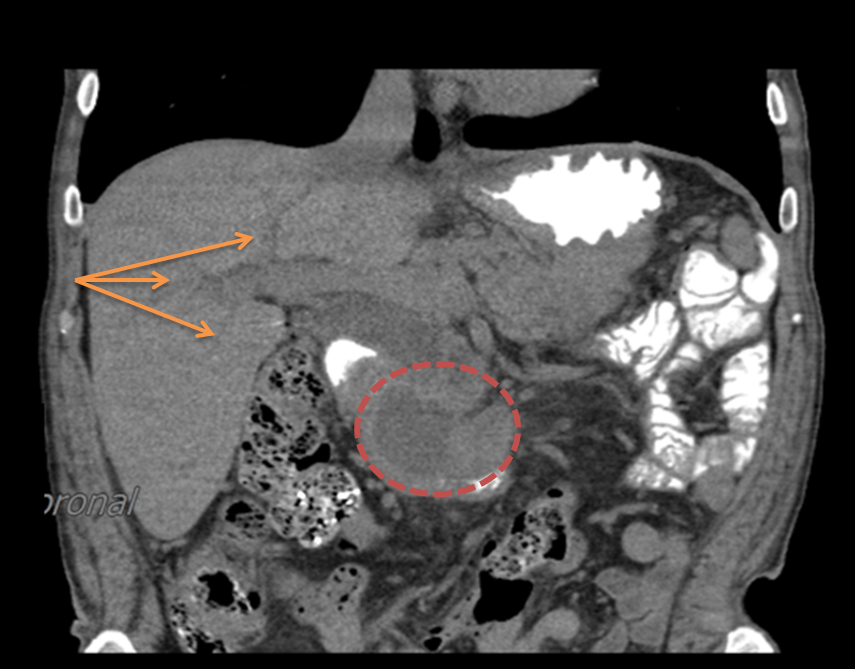 Figure 1 multi-slice computer tomography scan of abdominal cavity. A suspected tumor mass of the pancreatico-duodenal complex (red circle) and dilation of the intrahepatic and extrahepatic bile ducts (orange arrows). 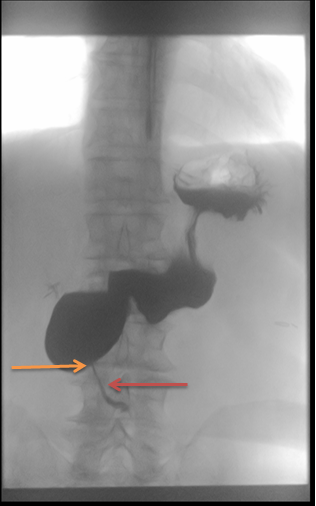 Figure 2 Upper gastrointestinal series showing the obstruction of duodenum. The image shows the site of obstruction with retrograde dilation of duodenum (orange arrow). A very small portion of contrast agent passed through the obstruction (red arrow). 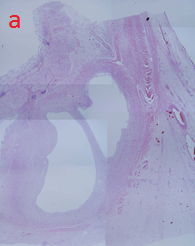 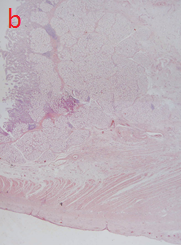 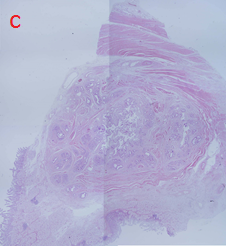 Figure 3 Pathological changes in paraduodenal pancreatitis. A: Characteristic cysts and thickened duodenal mucosa; B: Hyperplasia of Brunner's glands and smooth muscle cells; C: The minor duodenal papilla.Table 1 Studies in English dealing with outcomes of surgical treatment of paraduodenal pancreatitisTable 2 Characteristics of operated patients and their outcomes in analyzed studies, n (%)PD: Pancreaticoduodenectomy.Ref.Study designPeriodNo. of patientsNo. of operated patientsRahman et al[9]Prospective2000-20051111Egorov et al[6]Prospective2004-20136252Casetti et al[10]Prospective1990-20065858Oza et al[15]Case control2000-2013139Jounnaud et al[16]Retrospective1990-20042314Rebours et al[17]Retrospective1995-200410529Characteristics of operated patients173 (100)     PD134 (77.5)     Pancreas preserving duodenal resection10 (5.8)     Duodenum preserving pancreatic head resection5 (2.9)     Bypass16 (9.2)     Pseudocyst drainage8 (4.6)Outcome     Success136 (78.6)     Partial success35 (20.2)     Failure2 (1.2)